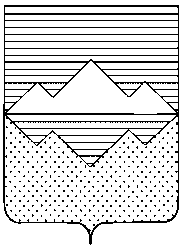 АДМИНИСТРАЦИЯСАТКИНСКОГО МУНИЦИПАЛЬНОГО РАЙОНАЧЕЛЯБИНСКОЙ ОБЛАСТИРАСПОРЯЖЕНИЕОт «__» ___________2016 года № ____-рг. СаткаОб отмене распоряжения Администрации Саткинского муниципального района от 15.03.2016 №  313-р «О внесении изменений» В соответствии со ст. 3-1 Закона Челябинской области «О противодействии коррупции в Челябинской области»:1. Распоряжение Администрации Саткинского муниципального района от 15.03.2016 № 313-р «О внесении изменений» отменить.2. Отделу организационной и контрольной работы Управления делами и организационной работы Администрации Саткинского муниципального района (Корочкина Н.П.) обеспечить размещение настоящего распоряжения на официальном сайте Администрации Саткинского муниципального района.3. Контроль исполнения настоящего распоряжения возложить на заместителя Главы по межведомственному взаимодействию и безопасности Шевалдина В.А.4. Настоящее распоряжение вступает в силу с даты опубликования.Глава Саткинского муниципального района				        А.А. ГлазковСОГЛАСОВАНО:Заместитель Главы по межведомственномувзаимодействию и безопасности                                                                    В.А. ШевалдинНачальник Отдела кадровой работыи муниципальной службы Управления деламии организационной работы                                                                                 М.Р. ГлининаНачальник Юридического отдела                                                                     Д.А. ВасильевНачальник Отдела организационнойи контрольной работы Управления деламии организационной работы							   Н.П. КорочкинаРассылка: в дело, заместителю Главы по межведомственному взаимодействию и безопасности Шевалдину В.А., Отдел кадровой работы и муниципальной службы Администрации Саткинского муниципального района, руководителям муниципальных учреждений Администрации Саткинского муниципального района.Исполнитель: Елсукова И.И.(35161) 4-38-23